Уважаемая Елена Анатольевна!На территории Свердловской области за два месяца 2022г. зарегистрировано 38 (46; -9,7%) дорожно-транспортных происшествий с участием детей, в которых 51 (48; +6,3%) ребенок получили травмы различной степени тяжести и 3 (уровень АППГ) погибли. Традиционно в период улучшения погодных условий на улицах и дорогах области возрастает количество несовершеннолетних, проводящих свой досуг вблизи проезжей части.В целях профилактики дорожно-транспортных происшествий с участием несовершеннолетних, сохранения жизни и здоровья детей в преддверии и в период весенних школьных каникул, на территории Ачитского городского округа в период с 14 марта по 10 апреля 2022 года проводится оперативно профилактическое мероприятие «Внимание каникулы!». В связи с вышеизложенным необходимо:- провести собрание с педагогами в образовательных учреждениях по вопросам детской безопасности в весенний период времени года;- провести в образовательных учреждениях профилактические мероприятия, классные часы, инструктажи на которых необходимо разъяснить опасность дорожных ситуаций «ловушек»: закрытого обзора, отвлечения внимания, выход на проезжую часть не глядя и др.;- организовать проведение практических занятий на учебно-тренировочных перекрестках с детьми в образовательных организациях с разъяснением основ безопасного перехода проезжей части;-организовать проведение социальной акции «Шагающий автобус» с учащимися образовательных организаций;- организовать проведение мероприятий по популяризации световозвращающих элементов (беседы, проведение мастер-классов, акций, флеш-мобов «Засветись», «Стань заметней»);- провести в образовательных учреждениях родительские собрания по вопросам детской безопасности ввесенний период времени года, недопустимости подвижных игр детей вблизи проезжей части, а также необходимость использование световозвращающих элементов на одежде ребенка, запрет на использование во время перехода проезжей части плейеров и сотовых телефонов, отвлекающих внимание, использование детских удерживающих устройств при перевозке детей в автомобиле;- отрядами ЮИД организовать проведение пропагандистских акций, направленных на повышение безопасности пешеходов.  О результатах проведенных мероприятий прошу направить информацию в отдел ГИБДД МО МВД России «Красноуфимский» до 11.04.2022г.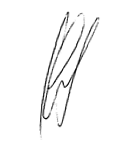 Начальник ОГИБДДМО МВД России «Красноуфимский»майор полиции                                                                     К.С. СапегинИсп.: Л.В. ИвакинаТел.: 89533859700М В Д   Р о с с и иГУ МВД России по Свердловской областиОтдел ГИБДД МО МВД России «Красноуфимский»ул.Кривозубова 1, пгт.Ачит, 623230«14 » 03. 2022г.№ 13 /6454Тел. Факс  8(343-91) 7-17-74   Начальнику МОУправление образованием ГО КрасноуфимскМ В Д   Р о с с и иГУ МВД России по Свердловской областиОтдел ГИБДД МО МВД России «Красноуфимский»ул.Кривозубова 1, пгт.Ачит, 623230«14 » 03. 2022г.№ 13 /6454Тел. Факс  8(343-91) 7-17-74   Е.А. Вахрушевой